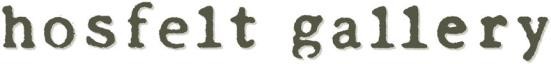 BIRGIT JENSEN Born  	 	1957, Würzburg, Germany  Education 	1977-1982, Hochschule der Künste, Berlin Solo Exhibitions  2023  	 	waiting for the bus, KunstBüdchen, Ratingen, Germany 2022- 	 	Enacting Arcadia, Hosfelt Gallery, San Francisco, CA 2023  	   Fahrt ins Blaue / Arbeiten aus der Sammlung, Museum Ratingen, Düsseldorf,   	 	 	 	Germany 2021  	 	The rainbow will appear at six o’clock in the evening, Kasten/Kunstraum   	 	 	 	Aldenhoff, Düsseldorf, Germany 2020  	 	Monde, Kunstverein Leverkusen Schloss Morsbroich, Leverkusen, Germany 2019  	 	Having Been Cheated Out of Some Marvellous Experience, Atelier   	 	 	 	Schloss Jägerhof, Düsseldorf, Germany 2018  	 	What a Perfect Combination, Hosfelt Gallery, San Francisco, CA 2017  	 	Time Lag, Raum e. V., Düsseldorf, Germany  	 	 	Andy Warhol und ich, Lehr Zeitgenössische Kunst, Berlin, Germany 2016  	 	The Infinity of the Universe. The Possibilities of the alphabet, Pictura, Dordrecht,   	 	 	 	Netherlands 2015  	 	Ausstrahlung - Stichprobe Steinzeit, Bild und Ton, Museum Ratingen, Germany  	 	 	Gravity, Maxhaus, Düsseldorf, Germany  	 	 	Light Light, Lehr Zeitgenössische Kunst, Berlin, Germany 2013  	 	The things I see see me as much as I see them, Villa Wessel, Iserlohn, Germany 2012  	 	Slow Motion Insect Vision, Lehr Zeitgenössische Kunst, Cologne, Germany  	 	 	Thoughtscapes, Kunstverein Linz am Rhein, Germany 2011  	 	Rites de Passage, Kunstverein Duisburg, Germany  	 	 	Scenic, St. Petri, Lübeck, Germany 2010  	 	Paramountains, Lehr Zeitgenössische Kunst, Cologne, Germany 2009  	 	Bruna Soletti Arte Contemporaneo, Milano, Italy 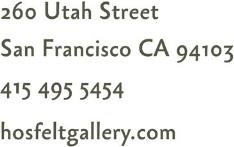 2007  	 	dot-communities, Mülheim an der Ruhr Art Museum, Germany  	 	 	The Mars Rover Project, Clay Street Press Gallery, Cincinnati, OH 2006  	 	Galerie Michael Cosar, Düsseldorf, Germany 2004  	 	Brühler Kunstverein, Germany  	 	 	Galerie am Werk, Leverkusen, Germany 2003  	 	Galerie Commercio, Zürich, Switzerland   	 	 	Kunstraum Wilfried von Gunten, Thun, Switzerland  2002  	 	Galerie Michael Cosar, Düsseldorf, Germany   	 	 	Overbeck-Gesellschaft , Lübeck, Germany  2001  	 	Kunstverein Heinsberg, Germany   	 	 	Kunst & Co, Flensburg, Germany  2000  	 	Galerie Michael Cosar, Düsseldorf, Germany  1998  	 	Galerie Sfeir-Semler, Kiel, Germany 1997  	 	Galerie Michael Cosar, Düsseldorf, Germany   	 	 	Kunstverein Arnsberg, Arnsberg, Germany  1992  	 	Forum Bilker Strasse, Düsseldorf, Germany  	 	 	Förderkoje Art Cologne, Galerie Sfeir-Semler, Kiel, Germany  1991  	 	Galerie Sfeir-Semler, Kiel, Germany   	 	 	nachts, Bamberger Haus, Rendsburg, Germany  1988  	 	Galerie Sfeir-Semler, Kiel, Germany  1985  	 	Studio Cavalieri, Bologna, Italy   	 	 	Centrosei, Bari, Italy  1984  	 	Galleria Bruna Soletti, Milano, Italy  	 	 	6 in 36, Berlin, Germany  1983  	 	Galleria Bruna Soletti, Milano, Italy  Group Exhibitions  2024		Interventions in the City Museum of Düsseldorf, Düsseldorf City Museum	2024		Review Ostsee-Biennale. Der demokratische Rau, Kunsthalle Rostock2023  	 	OFF THE GRID: Post–Formal Conceptualism, Hosfelt Gallery, San Francisco, CA  	 	 	Au 79 – Scheiße & Gold, basedonart, Flingern, Düsseldorf, Germany  	 	 	onomato grant exhibition, onomato künstlerverein, Düsseldorf, Germany 2022 	 	 	Galactic Railroad, Emsdettener Kunstverein, Germany  	 	 	Vor den Bildern, NKR, Düsseldorf, Germany  	 	 	The Great Art Exhibition NRW, Museum Kunstpalast, Düsseldorf, Germany 2021  	 	WHERE WE ARE, Hosfelt Gallery, San Francisco, CA  	 	 	Flugblätter / Flying Letters, Kunstverein Linz am Rhein, Linz am Rhein, Germany 2019  	 	Flugblätter/ Flying Letters, Clay Street Press, Cincinnati, OH  	 	 	Flugblätter/ Flying Letters, Schloss Plüschow, Upahl, Germany  	 	 	HNO, Mischpoke e. V., Mönchengladbach, Germany  	 	 	di-lago, Villa Nigra Contemporary Art/AsiloBianco, Miasino, Italy  	 	 	Geierwally and the Mountain in Contemporary Art, Kunstmuseum   	 	 	 	Solingen, Germany  	 	 	The Great Art Exhibition NRW, Museum Kunstpalast, Düsseldorf, Germany  	 	 	Flugblätter/ Flying Letters – A Project by Birgit Jensen, Cross Lane Projects,   	 	 	 	Kendal, Great Britain  	 	 	Alptraum, La Estacion Gallery, Chihuahua, Mexico  	 	 	Alptraum, Fine Art Complex 1101, Tempe, AZ 2018  	 	Flyers / Flying Letters, art & culture, Maebashi, Gunma, Japan  	 	 	Labyrinth, Kulturspeicher Würzburg, Germany  	 	 	Konvolution, Young Museum in the Osthaus Museum Hagen, Germany   	 	 	Vlugschrift / Leaflets, Pictura, Dordrecht, Netherlands  2017  	 	Mirror Mirror, Hosfelt Gallery, San Francisco, CA  	 	 	Flugblätter, Künstler Gut Loitz e. V., Loitz, Germany  	 	 	Anderland, Kunstverein Duisburg, Germany 2016  	 	Haus der Kunst #1, Cantieri Culturali alla Zisa, Palermo, Italy  	  	 	 	Orbital Explorer, Kulturforum Alte Post, Neuss, Germany 2015  	 	Vom Grossen und Ganzen, Herbert-Gerisch Foundation, Neumünster, Germany  	 	 	The Fall of the Rebel Angels, Castello 1610 / A, Venice, Italy 2014  	 	One Million Traces, Kunstverein Duisburg, Germany  	 	 	KIK THREE, Dizzyland, Cinema International, Berlin, Germany  	 	 	No More Drama in My Life, Lehr Zeitgenössische Kunst, Berlin, Germany 2013  	 	Call of the Wild, Hosfelt Gallery, San Francisco, CA  	 	 	Schauplatz Stadt, Mülheim an der Ruhr Art Museum, Germany  	 	 	Shape the Scape, Lehr Contemporary Art, Cologne, Germany 2012  	 	Windrose. Südwind II, Kunstverein Schwimmhalle Schloss Plön, Germany 2011  	 	Alpraum, Project Space Deutscher Künstlerbund, Berlin, Germany;   	 	 	 	travelled to The Company, Los Angeles, CA and blank projects,   	 	 	 	Cape Town, South Africa 2010  	 	Einfluss - 8 From Düsseldorf, Hosfelt Gallery, New York   	 	 	Einfluss - 8 From Düsseldorf, Hosfelt Gallery, San Francisco  2009  	 	Positionen, Seewerk, Moers, Germany   	 	 	Bremerhaven - New York, Galerie Ursula Walbröl, Düsseldorf and   	 	 	 	Kunsthalle Bremerhaven, Bremerhaven, Germany 2008  	 	Endless Landscape, Clay Street Press Gallery, Cincinnati, OH   	 	 	kik - Kunst im Keller, Düsseldorf, Germany  2006  	 	LOOP, Laden, Düsseldorf, Germany   	 	 	Landschafts-Paraphrasen, Museum Baden, Solingen, Germany  2005  	 	Landschafts-Paraphrasen, Galerie Münsterland, Emsdetten, Germany   	 	 	Heimspiel, Museum im Kulturspeicher, Würzburg, Germany   	 	 	Lichtkunst aus Kunstlicht, ZKM Karlsruhe, Germany   	 	 	Friends and Lovers, Laden, Düsseldorf, Germany  2004  	 	Landschafts-Paraphrasen, Städtische Galerie Gladbeck, Germany  	 	 	runningMARS, PAN kunstforum am niederrhein, Emmerich 2003  	 	Torn Between Two Lovers, Matthew Marks Gallery, New York, NY 2002  	 	Interferenzen, Rethinking: Space - Time - Architecture, Marstall, Berlin, Germany  2001  	 	Entweder?Oder!, Allianz, Berlin, Germany  1999  	 	Farblicht, Städtische Galerie Würzburg und Kunstmuseum Heidenheim, Germany  1998  	 	MulheimerMedienMeile, Mülheim an der Ruhr, Germany 1997  	 	Bildräume, Landeskulturzentrum Salzau, Germany  	 	 	Zwischen den Deichen, Büsum, Germany 1996  	 	Bekannt(-)machung, Ostsee-Biennale, Kunsthalle Rostock, Germany   	 	 	Nähe und Ferne, Städtische Kunsthalle, Sofia, Bulgaria 1994  	 	Das Bemalen der Palmblätter, Kunsthalle zu Kiel, Germany 1987  	 	Zweizeit, Düsseldorf, Germany  Commissions  2014  	 	SIT Fraunhofer Institut Darmstadt  2002  	 	Justizzentrum Neubrandenburg   	 	 	Berlin-Brandenburgische Akademie der Wissenschaften  2001  	 	Arbeitsamt Meschede   	  2000  	 	IGS Flensburg  Public Collections Aquarius Wassermuseum in Mülheim a. d. Ruhr  F.R.A.C. Midi-Pyreneés, Frankreich  Franklin Furnace, New York Kunsthalle Rostock Kunstmuseum Mülheim a.d. Ruhr  Museum der Stadt Flensburg   Museum Kunst Palast, Düsseldorf  Sammlung des Landes Schleswig-Holstein  Städtische Sammlung im Kulturspeicher Würzburg  Shetland Arts Trust, United Kingdom  Selected Bibliography Roth, David M. “The Grid Revisited.” Squarecylinder.com, May 1, 2023. 